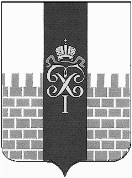 МЕСТНАЯ АДМИНИСТРАЦИЯ МУНИЦИПАЛЬНОГО ОБРАЗОВАНИЯ ГОРОД ПЕТЕРГОФ_____________________________________________________________________________ПОСТАНОВЛЕНИЕ (проект)от «     »   декабря   2017 г.	                                                             № ____	В соответствии с Бюджетным  кодексом  Российской Федерации, Положением о бюджетном процессе в муниципальном образовании  город Петергоф и Постановлением местной администрации муниципального образования город Петергоф  № 150 от 26.09.2013  «Об утверждении  Положения о Порядке разработки, реализации и оценки эффективности муниципальных программ и о Порядке  разработки и реализации  ведомственных целевых программ и планов по непрограммным расходам местного бюджета муниципального образования  г. Петергоф» местная администрация	ПОСТАНОВЛЯЕТ:	1. Утвердить ведомственную целевую программу мероприятий, направленную на решение вопросов местного значения «Озеленение территорий зеленых насаждений общего пользования местного значения» на 2018 год  согласно приложению  к настоящему постановлению.  	2.  Постановление вступает  в  силу  с даты  официального опубликования.	3.  Контроль за исполнением  настоящего постановления оставляю за собой.Глава местной администрациимуниципального образования город Петергоф                          А.В. Шифман             Приложение  к Постановлению МА МО город Петергоф  от «    » декабря  2017 №   _____                                                                                                       Утверждено                                                                    Глава МА МО г.Петергоф                                        _____________/А.В. Шифман/ «     »                       2017г.ВЕДОМСТВЕННАЯ ЦЕЛЕВАЯ   ПРОГРАММАмероприятий, направленных на решение вопроса местного значения «Озеленение территорий зеленых насаждений общего пользования местного значения» на 2018 год1. Цели и задачи программы:                                                                                                                        - озеленение территорий МО г. Петергоф с целью удовлетворения потребностей населения города в благоприятных условиях проживания- улучшение экологической обстановки-создание благоприятных условий для отдыха населения.- снос аварийных деревьев и деревьев-угроз.- улучшение эстетического восприятия окружающей среды- воспитание чувства прекрасного и поведения в общественных местах.2. Заказчик программы (ответственный исполнитель): Местная администрация муниципального образования город Петергоф (отдел городского хозяйства)3. Ожидаемые конечные результаты реализации целевой программы: - посадка зеленых насаждений – 40 шт.;- восстановление газонов– 1 500 кв.м.;- санитарные рубки на территории МО – 80 шт.- содержание зеленых насаждений (прополка, подкормка, поливка и т.д.) на территории МО – 5 500 кв.м.- посадка цветов в ранее установленные вазоны на территории МО и уход – 631 вазон.- посадки цветов на территории ЗНОП местного значения и уход за ними 31 клумба в кол-ве 38 725 шт., площадью 680,29  кв. м.- Организации доставки растительного грунта для создания цветников и газонов – 60 куб.м.4. Сроки реализации целевой программы:      -  I - IV кварталы 2017 года.5. Перечень мероприятий целевой программы, ожидаемые конечные результаты реализации и необходимый объём финансирования:«Об утверждении ведомственной целевой программы мероприятий, направленной на решение вопросов местного значения «Озеленение территорий зеленых насаждений общего пользования местного значения» на 2018 год»№п/пНаименование мероприятияОжидаемые конечные результатыОжидаемые конечные результатыСрок исполнения мероприятияНеобходимый объём финансирования(тыс.руб.)№п/пНаименование мероприятияЕд. изм.Кол-воСрок исполнения мероприятияНеобходимый объём финансирования(тыс.руб.)1.Посадка зеленых насажденийшт.40II- IV квартал 566,32.Восстановление газоновна территории МОкв. м.1500II-III квартал649,83.Проведение санитарных рубок, а также удаление аварийных, больных деревьев и кустарников шт.80I- IV квартал764,34.Уборка и санитарная очистка территорий зеленых насаждений общего пользования местного значениякв. м.305 678,0I-IV квартал6 679,45.Посадка цветов и уход за ними. вазон631II-IV квартал 2 014,45.Посадка цветов и уход за ними. Клумба31II-IV квартал 2 014,45.Посадка цветов и уход за ними. Кв. м.680,29II-IV квартал 2 014,45.Посадка цветов и уход за ними. Шт. цветов38 725II-IV квартал 2 014,46.Организации доставки растительного грунта для создания цветников и газонов на территории зеленых насаждений общего пользования местного значенияКуб.м.60,0I-II квартал99,07.Проведение паспортизации зеленых насаждений общего пользования местного значенияуслуга1II-IVквартал99,48.Содержание территорий общего пользования местного значения.Кв. м.5 500II-IVквартал891,99.Разработка проектно-сметной документации на создание (восстановление) объектов зеленых насаждений на территориях зеленых насаждений общего пользования местного значения между д.11,13 по ул. Озерковая и д.11а/9 ул. Дашкевича.услуга1IVквартал98,610.Изготовление смет. I- IV квартал48,9ВСЕГО по целевой программе:ВСЕГО по целевой программе:ВСЕГО по целевой программе:ВСЕГО по целевой программе:ВСЕГО по целевой программе:11 912,0Утверждаю: Утверждаю: Утверждаю: Утверждаю: Глава МА МО город ПетергофГлава МА МО город ПетергофГлава МА МО город ПетергофГлава МА МО город Петергоф______________ А.В. Шифман______________ А.В. Шифман______________ А.В. Шифман______________ А.В. ШифманВазоны, установленные на территории МО город Петергоф за счет средств МО г. ПетергофВазоны, установленные на территории МО город Петергоф за счет средств МО г. ПетергофВазоны, установленные на территории МО город Петергоф за счет средств МО г. ПетергофВазоны, установленные на территории МО город Петергоф за счет средств МО г. ПетергофАдресАдресМесто расположениеКоличество, шт.Аврова ул., д.10-12Аврова ул., д.10-12между домами2Аврова ул., д. 18перед домом1Аврова ул., д.11Аврова ул., д.11со стороны входа в пар.2Зверинская ул., д.11с торца дома, с пл. Аврова49Бобыльская дорога ул., 57Бобыльская дорога ул., 57у д/площадки, 2 пар-2шт.11Бобыльская дорога ул., д. 59Бобыльская дорога ул., д. 59у маг. Пятерочка,арки12Бобыльская дорога ул., д. 61Бобыльская дорога ул., д. 61между 3 и 4 пар., парик, магазин14Бобыльская дорога ул., д. 63Бобыльская дорога ул., д. 63у детской пл.2Собственный пр., д. 34 корп.2Собственный пр., д. 34 корп.2на д/пл-5 шт., за 7 пар- 5 шт.14Собственный пр., д. 36/67Собственный пр., д. 36/67у 1,3,4,5 парадных28Собственный пр. д.34-36/67 Собственный пр. д.34-36/67 зона отдыха8Суворовская ул., д. 3/5 кв.7  Суворовская ул., д. 3/5 кв.7  в сквере со стороны д.3/88 Суворовская ул., д.3, корп.4,5,6,7,8 зона отдыха Суворовская ул., д.3, корп.4,5,6,7,8 зона отдыхазона отдыха6Суворовская ул., д.  3/10Суворовская ул., д.  3/10за домом3Суворовская  ул., д.3/11Суворовская  ул., д.3/11д/площадка6 Суворовска ул.,д. 5/1-7/1      Суворовска ул.,д. 5/1-7/1     между домами3Суворовская ул., д. 5/2 к.1Суворовская ул., д. 5/2 к.1у 1 парадной3Суворовская ул., д.5/4 Суворовская ул., д.5/4 у парадных3121Бульвар Разведчика, д.8 корп.2Бульвар Разведчика, д.8 корп.2у 6 парадной5Бульвар  Разведчика, д. 8 корп. 3Бульвар  Разведчика, д. 8 корп. 3в торце дома, у к/пл.7Бульвар  Разведчика, д.8 корп.4Бульвар  Разведчика, д.8 корп.4у 1 пар - 2 шт.,торец д.8/28Бульвар Разведчика, д.12 корп.2 Бульвар Разведчика, д.12 корп.2 центральная площадка6Бульвар Разведчика, д.12 корп.3торец дома, выход к д.пл.,14/310Бульвар Разведчика , д. 14 корп.4Бульвар Разведчика , д. 14 корп.4со стороны д/пл.26Разводная ул., д. 23Разводная ул., д. 23у налоговой6Разводная ул., д. 29Разводная ул., д. 29за домом, за кафе "Атлантис"1Разводная ул., д. 35Разводная ул., д. 35у 1 парадной4Разводная ул., д. 37-39Разводная ул., д. 37-39вдоль набивной дорожки, торец д.314Разводная ул., д.39Разводная ул., д.39с торца дома от пар.15Разводная ул., д. 45     Разводная ул., д. 45     у здания ДУ6 Озерковая ул., д.49/1  Озерковая ул., д.49/1 у 3 парадной1 Озерковая ул., д.49/2в торце дома1 Озерковая ул., д. 53/1 Озерковая ул., д. 53/1торец д.53/1 и д.53/23 Озерковая ул., д.53/2 напротив д.51/1 Озерковая ул., д.53/2 напротив д.51/1за домом, у входа в парадные8 Озерковая ул., д. 45 Озерковая ул., д. 45в углу 1парадной-5 шт, у парикмах-2шт.7108Озерковая ул., д.39/1Озерковая ул., д.39/1при входе в парадную2Бр.Горкушенко ул., д.1Бр.Горкушенко ул., д.1 (дет.площадка)4Бр. Горкушенко ул., д.5 корп1,корп2, д.7 Бр. Горкушенко ул., д.5 корп1,корп2, д.7 д/ площадка4Бр.Горкушенко ул., д.7Бр.Горкушенко ул., д.7в торце дома 5 пар3Бр. Горкушенко ул., д. 16/24Бр. Горкушенко ул., д. 16/24у парадных8 Пут. Козлова ул.,д.3 Пут. Козлова ул.,д.3у 1 парадной4 Пут. Козлова ул., д. 5 Пут. Козлова ул., д. 5у 2 парадной6Эрлеровский б-р, д.4Эрлеровский б-р, д.4у парадных9Озерковая ул. , д. 17   Озерковая ул. , д. 17   у 1,2 парадных4Озерковая  ул., дд.19-15 (от заезда машин на дорожку к д/п)Озерковая  ул., дд.19-15 (от заезда машин на дорожку к д/п)на д/пл.1Озерковая ул., д. 23 Озерковая ул., д. 23  возле парадных4Озерковая ул., д.33 возле парадной  (кв.3)Озерковая ул., д.33 возле парадной  (кв.3)с лицевой стороны дома3Эрлеровский бул., д. 20Эрлеровский бул., д. 20зона отдыха2Эрлеровский бул., д. 22 кв. 3Эрлеровский бул., д. 22 кв. 32 у 1 пар+3 с торца дома4Эрлеровский бул., д. 24Эрлеровский бул., д. 24у 4 парадной1Жарновецкого ул., д.2Жарновецкого ул., д.2между 5 и 6 парадной261СПб пр., д. 56СПб пр., д. 56с торца дома2СПб пр., д.52СПб пр., д.52у 4 парадной, в сквере9 Разводная ул., д.13,11 Разводная ул., д.13,11в сквере8Санкт-Петербургский пр., д. 49/9Санкт-Петербургский пр., д. 49/9у парадных9Самсониевская ул., д. 3Самсониевская ул., д. 3у входа17Самсониевская ул., д.7перед парадными550Константиновская ул., д.2 Константиновская ул., д.2 с торца дома6Константиновская ул., д. 10Константиновская ул., д. 10с торца д.1410Константиновская ул., д. 12-14/11Константиновская ул., д. 12-14/11между д.14,10 и д.5 Никол.3Константиновская  ул., д. 21 Константиновская  ул., д. 21  у набивной2Никольская ул.,д. 2Никольская ул.,д. 2у торца д.2-3шт,д.4-2шт5Никольская  ул., д.10Никольская  ул., д.10дет. площадка430 Чебышевская ул., д.3 корп.1 Чебышевская ул., д.3 корп.12 парадная5Гостилицкое шоссе, д.13/1Гостилицкое шоссе, д.13/1у парадной кв.31Чебышевская ул., д.4/1-4/2Чебышевская ул., д.4/1-4/2у 1 парадной1Чебышевская ул., д. 2/13Чебышевская ул., д. 2/13у 2 парадной4Гостилицкое шоссе, д.17/1кв. 45  Гостилицкое шоссе, д.17/1кв. 45  у арки-2, у парадной-46Гостилицкое шоссе, д. 17/2 Гостилицкое шоссе, д. 17/2 от арки, выход с пересеч проезда10Гостилицкое шоссе, д. 21 Гостилицкое шоссе, д. 21 возле парадной, кв.20-408Чичеринская ул., д.5/1Чичеринская ул., д.5/1у парадных5Чичеринская ул., д.5/2 Чичеринская ул., д.5/2 у парадных.1,2,36Ботаническая ул., д.5/2, д.7/1Ботаническая ул., д.5/2, д.7/1под окнами (кв.20), торец д.7/19Ботаническая ул., д.16/1 Ботаническая ул., д.16/1 возле парадной (кв.6,7)1Ботаническая ул., д.18/2Ботаническая ул., д.18/2у 1-1 шт.,2 пар-2 шт, у арки 1 шт.4Чебышевская ул., д.6/12в углу во дворе161Чичеринская ул., д.9/2 по лев.стор. при входе Чичеринская ул., д.9/2 по лев.стор. при входе у парадной под окнами кв.46Ботаническая ул., д. 7/2Ботаническая ул., д. 7/2у парадной 128Шахматова ул., д.2/2у 1 пар 1шт.,арки - 2 шт.3Шахматова ул., д. 4/1, д.4/2Шахматова ул., д. 4/1, д.4/2у парадных, у арки 1 шт.4Гостилицкое шоссе, д.7 к.1, Троицкий ручейГостилицкое шоссе, д.7 к.1, Троицкий ручейсо стороны школы11Шахматова  ул., д. 10 Шахматова  ул., д. 10 торец дома к школе3Шахматова ул., д.12/1 Шахматова ул., д.12/1 (от заезда машин кв.45)11Шахматова ул., д.12 корп.3  Шахматова ул., д.12 корп.3  у мол клуба Экватор зап.вход2Университетский пр., д. 2/18 на д/пл, у 1 пар.8Шахматова ул, д. 16Шахматова ул, д. 16у 4 парадной143Первого мая ул., д. 47 Первого мая ул., д. 47 22Чебышевская ул., д. 8 корп.1Чебышевская ул., д. 8 корп.1со стороны д/садика11 Чебышевская ул., д.10 корп.3 Чебышевская ул., д.10 корп.3в сквере 12 шт.14Чебышевская ул, д. 10/1-10/2-12/2Чебышевская ул, д. 10/1-10/2-12/2на д/площадке6Ботаническая ул. ,д.3 корп.3зона отдыха16Чебышевская ул, д. 14 корп.2у 2 парадной2Чичеринская ул., д. 13 корп.1у парадных6Чичеринская ул., д.13 корп.2Чичеринская ул., д.13 корп.2вокруг дома661В.Дубинина ул., д. 6В.Дубинина ул., д. 64 Юты Бондаровской, ул. д. 17/1-17/2,19/2-19/3  Юты Бондаровской, ул. д. 17/1-17/2,19/2-19/3 5 Юты Бондаровской ул., д.17/1-17/2-19/1-19/3  Юты Бондаровской ул., д.17/1-17/2-19/1-19/3 20Юты Бондаровской  ул., д.17/1 Юты Бондаровской  ул., д.17/1 9Юты Бондаровской ул.,д. 17  Юты Бондаровской ул.,д. 17  13 Юты Бондаровской ул.,д. 17  корп.2 Юты Бондаровской ул.,д. 17  корп.2детская площадка354Ропшинское шоссе, д.2,6,11,12Ропшинское шоссе, д.2,6,11,12зона отдыха1Ропшинское шоссе, д.7за магазином6Ропшинское шоссе, д.11 Ропшинское шоссе, д.11 у дома2Ропшинское шоссе, д. 10  Ропшинское шоссе, д. 10  у парикмахерской8Ропшинское шоссе, д.4 Ропшинское шоссе, д.4 со стороны парадных623ИТОГОИТОГОИТОГО631Приложение №1Приложение №1Приложение №1к ведомственной целевой программек ведомственной целевой программек ведомственной целевой программек ведомственной целевой программеУтверждаюУтверждаюУтверждаюГлава местной администрацииГлава местной администрацииГлава местной администрацииГлава местной администрацииМО г. ПетергофМО г. ПетергофМО г. ПетергофМО г. Петергоф_________________ А.В. Шифман_________________ А.В. Шифман_________________ А.В. Шифман_________________ А.В. ШифманСписок адресов устройства цветников на территории муниципального образования город Петергоф в 2018 годуСписок адресов устройства цветников на территории муниципального образования город Петергоф в 2018 годуСписок адресов устройства цветников на территории муниципального образования город Петергоф в 2018 годуСписок адресов устройства цветников на территории муниципального образования город Петергоф в 2018 годуСписок адресов устройства цветников на территории муниципального образования город Петергоф в 2018 годуСписок адресов устройства цветников на территории муниципального образования город Петергоф в 2018 годуСписок адресов устройства цветников на территории муниципального образования город Петергоф в 2018 годуСписок адресов устройства цветников на территории муниципального образования город Петергоф в 2018 годуСписок адресов устройства цветников на территории муниципального образования город Петергоф в 2018 годуСписок адресов устройства цветников на территории муниципального образования город Петергоф в 2018 годуПосадки цветов в существующие клумбыПосадки цветов в существующие клумбыПосадки цветов в существующие клумбыПосадки цветов в существующие клумбыПосадки цветов в существующие клумбыПосадки цветов в существующие клумбыПосадки цветов в существующие клумбыПосадки цветов в существующие клумбыПосадки цветов в существующие клумбыПосадки цветов в существующие клумбы№ п/пАдресКол-воПлощадьРассада, кол-во, шт.1Братьев Горкушенко ул., д.5/1, 5/2220,3512212Озерковая ул., д.5119,639813Дашкевича ул., д.7 128,8017284Озерковая ул., д.51/2, д. 53/2236,8018405Разводная ул., д.1019,605766СПб пр., д.6А210,616377СПб.пр., д.12, д. 8/9215,299178СПб пр., д.29150,2430149Самсониевская ул., д.3139,36196810 Суворовская ул., д.3/3, д.3/5, д.3/7, д.5/4, д.7/5,д.7/4, д.7/3, д.5/31113,04565211Торговая пл., д.4, д.6132,15192912Чебышевская ул., д. 12/1360,2361213Чичеринская ул., д.5/1155,00330014Чичеринская ул., д.13/2229,17175015Эрлеровский б-р, д.4,6,8,10324,93149616 Шахматова ул., д.16/3 зона отдыха332,39194317Гостилицкое шоссе, д.13/1145,0270018Ботаническая ул., д.3 корп.3122,40179219Чичеринская ул.,д.13/317,0756520Чичеринская ул.,д.13/3128,261104ИТОГО31680,2938725Главный специалист  ОГХ                                                Ж.Н. ЧижГлавный специалист  ОГХ                                                Ж.Н. ЧижГлавный специалист  ОГХ                                                Ж.Н. ЧижГлавный специалист  ОГХ                                                Ж.Н. ЧижГлавный специалист  ОГХ                                                Ж.Н. Чиж